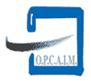 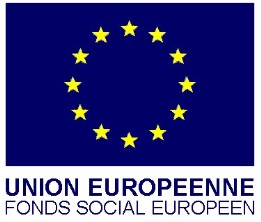 Bulletin d’inscription« Actions Collectives TPE/PME 2019 » Entreprises de 50 salariés et plus □ ODM +50 (à cocher par l’organisme)TABLEAU A COMPLETER OBLIGATOIREMENT POUR VALIDATION DU BULLETIN D’INSCRIPTIONINFORMATIONS RELATIVES AU STAGE CHOISIINFORMATIONS RELATIVES AU STAGE CHOISIFormationCertificationNombre de stagiaireDurée(h)/stagiaireDate de débutDate de finOrganismes Lieu de la Formation ENTREPRISEENTREPRISERaison socialeN°SIRETCode NAFEffectifAdresseTéléphoneE-mailPersonne à contacterSALARIE(S)SALARIE(S)SALARIE(S)SALARIE(S)SALARIE(S)SALARIE(S)SALARIE(S)NOMPrénomSexeDate de naissanceCatégorie Socio-ProfessionnelleNiveau de formationContratConditions Générales OPCAIM Conditions Générales OPCAIM Conditions Générales OPCAIM Total à régler :…………………€ HT Soit……….……………€ TTCPar chèque à l’ordre de l’OPCAIMA envoyer par courrier à votre ADEFIMouPar virement :avec mention : «  Actions Collectives TPE/PME 2019 »IBAN : FR76 3005 6005 0205 0200 0670 877 BIC CCFRFRPP□ En cochant cette case, je réalise ma demande de gestion et de financement à l’ADEFIM LR et j’ai bien pris en compte des mentions ci-dessous :« L’OPCAIM règle les coûts pédagogiques liés à la formation à laquelle vous inscrivez un ou plusieurs de vos salariés, vous faites, à travers le présent document, la demande à votre OPCA, d’engager votre dossier à  hauteur du coût pédagogique réel + 3% de frais de gestion ».Attention les heures d’absences vous seront facturées.Fait àLeSignature et cachet de l’employeur